参考文献著录规则　　参考文献著录格式执行GB/T 7714－2015《信息与文献 参考文献著录规则》，采用顺序编码制。常见的参考文献类型著录格式如下。1　专著以单行本或多卷册（在限定的期限内出齐）形式出版的印刷型或非印刷型出版物，包括普通图书、古籍、学位论文、会议文集、汇编、标准、报告、多卷书、丛书。1.1　 著录格式：主要责任者.题名:其他题名信息[文献类型标识/文献载体标识].其他责任者.版本项.出版地:出版者,出版年:引用页码[引用日期].获取和访问路径.数字对象唯一标识符.1.2　 示例[1] 刘国钧,郑如斯.中国书的故事[M].2版.北京:中国青年出版社,1979:115.[2] 陈登原.国史旧闻:第1卷[M].北京:中华书局,2000:29.[3] Seth A Spector.外科学[M].刘淑芬,译.天津:天津科技翻译出版公司,2008:16.[4] 赵学功.当代美国外交[M/OL].北京:社会科学文献出版社,2001:5-6[2012-11-01].http://www.cadal.zju.edu.cn/book/trySinglePage/ 33023884/1.[5] 王清任.医林改错[M].李天德,整理.北京:人民卫生出版社,2005:68.[6] 王夫之.宋论[M].刻本.金陵:湘乡曾国荃,1865(清同治四年).[7] 张筑生.微分半动力系统的不变集[D].北京:北京大学数学研究所, 1983.[8] 吴云芳.面向中文信息处理的现代汉语并列结构研究[D/OL].北京:北京大学,2003[2013-10-14].http://thesis.lib.pku.edu.cn/.[9] 辛希孟.信息技术与信息服务国际研讨会论文集:A集[C].北京:中国社会科学出版社,1994.[10] 陈志勇.中国财税文化价值研究:"中国财税文化国际学术研讨会"论文集[C/OL].北京:经济科学出版社,2011[2013-10-14].http://apabi. lib.pku.edu.cn/usp/pku/pub.mvc?pid=book.detail&metaid= m.20110628-BPO-889-0135&cult=CN.[11] 全国文献工作标准化技术委员会第七分委员会.中国标准书号：GB/T 5795－1986[S].北京:中国标准出版社,1996:2.[12] 冯西桥.核反应堆压力管道与压力容器的LBB分析[R].北京:清华大学核能技术设计研究院,1997.[13] 中国第一历史档案馆,辽宁省档案馆.中国明朝档案总汇[A].桂林:广西师范大学出版社,2001.2　专著中的析出文献2.1　 著录格式：析出文献主要责任者.析出文献题名[文献类型标识/文献载体标识].析出文献其他责任者//专著主要责任者.专著题名:其他题名信息.版本项.出版地：出版者，出版年：析出文献的页码[引用日期].获取和访问路径.数字对象唯一标识符.2.2　 示例[1] 罗云.安全科学理论体系的发展及趋势探讨[M]//白春华,何学秋,吴宗之.21世纪安全科学与技术的发展趋势.北京:科学出版社,2000:1-5.[2] 贾东琴,柯平.面向数字素养的高校图书馆数字服务体系研究[C]//中国图书馆学会.中国图书馆学会年会论文集:2011年卷.北京:国家图书馆出版社,2011:45-52.[3] ROBERSON J A, BURNESON E G. Drinking water standards, regulations and goals[M/OL]//American Water Works Association. Water quality & treatment: a handbook on drinking water. 6th ed. New York: McGraw-Hill, 2011:1-36[2012-12-10]. http://lib.myilibrary.com/ Open.aspx?id=291430.3　连续出版物中的析出文献连续出版物是指载有年卷期号或年月日顺序号，并按计划无限期连续出版发行的出版物，包括期刊、报纸。作为参考文献被引用时，多以析出文献形式出现。3.1　 著录格式：析出文献主要责任者.析出文献题名[文献类型标识/文献载体标识].连续出版物题名:其他题名信息,年,卷(期):页码[引用日期].获取和访问路径.数字对象唯一标识符.3.2　 示例[1] 袁庆龙,侯文义.Ni-P合金镀层组织形貌及显微硬度研究[J].太原理工大学学报,2001,32(1):51-53.[2] GUILBERT T W, NORGAN W J, ZEIGER R S, et al. Long-term inhaled corticosteroids in preschoolchildren at high risk for asthma[J]. N Engl J Med,2006,354(19):1985-1997.[3] 莫少强.数字式中文全文文献格式的设计与研究[J/OL].情报学报, 1999,18(4):1-6[2001-07-08].http://periodical.wanfangdata.com.cn/periodical/qbxb/qbxb99//990407.htm.[4] KINRA S, LEWENDON G, NELDER R, et al. 化学气体污染突发事件中的人群疏散:横断面调查[J].陈雷,译.英国医学杂志中文版,2005,8(5):285-288.[5] 王旸,于晓玲,程志刚.肝脏炎性假瘤的超声造影表现[J/CD].中华医学超声杂志(电子版),2006,3(1):31-33.[6] 谢希德.创造学习的思路[N].人民日报,1998-12-25(10).[7] 傅刚,赵承,李佳路.大风沙过后的思考[N/OL].北京青年报,2000-04-12(14)[2005-07-12].http://www.bjyouth.com.cn/Bqb/20000412/GB/4216%5ED0412B1401.htm.[8] 武丽丽,华一新,张亚军,等.“北斗一号”监控管理网设计与实现[J/OL].测绘科学,2008,33(5):8-9[2009-10-25].http://vip.calis. edu.cn/CSTJ/Sear.all?OPAC_CreateDetail.DOI：10.3771/j.issn. 1009-2307.2008.05.002.4　电子资源4.1　 著录格式：主要责任者.题名:其他题名信息[文献类型标识/文献载体标识].出版地:出版者,出版年:引文页码（更新或修改日期）[引用日期].获取和访问路径.数字对象唯一标识符.4.2　 示例[1] 中国互联网络信息中心.第29次中国互联网络发展现状统计报告[R/OL].(2012-01-16)[2013-03-26].http://www.cnnic.net.cn/ hlwfzyj/ hlwxzbg/201201/P020120709345264469680.pdf.[2] 北京市人民政府办公厅.关于转发北京市企业投资项目核准暂行实施办法的通知：京政办发[2005]37号[A/OL].(2005-07-12)[2011-07-12]. http://china.findlaw.cn/fagui/p_1/39934.html.[3] BAWDEN D. Origins and concepts of digital literacy[EB/OL]. (2008-05-04)[2013-03-08].http://city.ac.uk/～dbawden/digital% 20literacy%20chapter.pdf.5　专利文献5.1　 著录格式：专利申请者或所有者.专利题名：专利号[文献类型标识/文献载体标识].公告日期或公开日期[引用日期].获取和访问路径.数字对象唯一标识符.5.2　 示例[1] 姜锡洲.一种温热外敷药制备方案：881056078[P].1983-08-12.[2] 西安电子科技大学.光折变自适应光外差探测方法:01128777.2[P/OL]2002-03-06[2002-05-28].http://211.152.9.47/sipoasp/zljs/hyjs-yx-new.asp?recid=01128777.2&leixin=0.参考文献著录中的文献类型标识代码和电子文献载体类型标识代码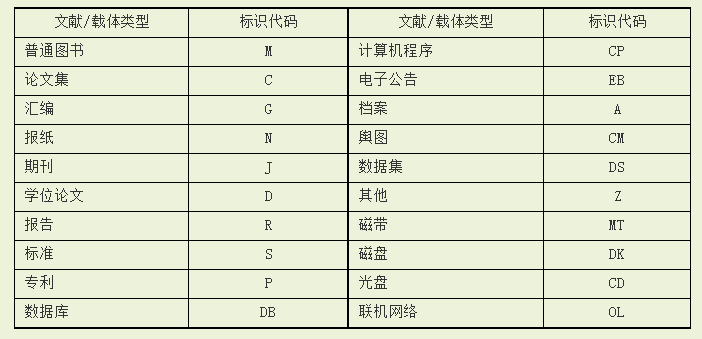 